РОССИЙСКАЯ ФЕДЕРАЦИЯ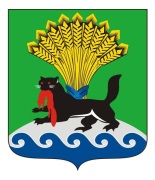 ИРКУТСКАЯ ОБЛАСТЬИРКУТСКОЕ РАЙОННОЕ МУНИЦИПАЛЬНОЕ ОБРАЗОВАНИЕАДМИНИСТРАЦИЯПОСТАНОВЛЕНИЕот  10.11.2022 г.					                                   №  667В соответствии с протоколом заседания жюри по подведению итогов районного конкурса «Мой папа – лучший друг»   в 2022 году (далее - Конкурс) от 21.10.2022,  постановлением администрации Иркутского районного муниципального образования от 05.09.2022 № 508  «Об утверждении даты, времени и места проведения районного конкурса «Мой папа -  лучший  друг» в 2022 году, порядком проведения районного конкурса «Мой папа – лучший друг»  на 2022-2024 годы, утвержденным постановлением администрации Иркутского районного муниципального образования от 03.03.2022 № 125, во исполнение подпрограммы «Поддержка социально ориентированных некоммерческих организаций в Иркутском районном муниципальном образовании» на 2018-2024, муниципальной программы Иркутского районного муниципального образования «Развитие институтов гражданского общества в Иркутском районном муниципальном образовании» на 2018-2024 годы, утвержденной постановлением администрации Иркутского районного муниципального образования от 01.12.2017 № 565, руководствуясь ст. 39, 45, 54 Устава Иркутского районного муниципального образования, администрация Иркутского районного муниципального образованияПОСТАНОВЛЯЕТ: 1. Утвердить итоги Конкурса, признать победителями Конкурса и наградить денежным  поощрением в следующих размерах:  1  место – Аракшинова Александра Ореловича  - 16 950 рублей;          2 место -  Ведерникова Александра Анатольевича  - 11 300 рублей;          3 место – Меркушина Василия Леонидовича   - 7 910          рублей.	2. Управлению учета и исполнения сметы администрации Иркутского районного муниципального образования обеспечить победителям своевременное перечисление денежных средств безналичным способом c удержанием налога на доходы физических лиц на основании заявления победителя.3. Опубликовать настоящее постановление в газете «Ангарские огни» и разместить в информационно-коммуникационной сети «Интернет» на официальном сайте администрации Иркутского районного 
муниципального образования www.irkraion.ru.	4. Контроль  исполнения  настоящего постановления  возложить  на заместителя Мэра – председателя комитета по социальной политике.	Мэр района										   Л.П. ФроловЛИСТ СОГЛАСОВАНИЯк проекту постановленияОб утверждении итогов районного конкурса «Мой папа – лучший друг»    в 2022 году, о признании победителей в районном конкурсе «Мой папа – лучший друг»   в 2022 году и о перечислении денежных средств победителям районного конкурса «Мой папа – лучший друг»   в 2022 году ПОДГОТОВИЛ:СПИСОК РАССЫЛКИ:Отдел по связям с общ– 1 экз.Управление учета и исполнения сметы – 1экз. Газета «Ангарские огни» – 1 экз.Об утверждении итогов районного конкурса «Мой папа -  лучший друг»     в 2022 году, о признании победителей в районном конкурсе «Мой папа -  лучший друг»    в 2022 году и о перечислении денежных средств победителям районного конкурса «Мой папа – лучший друг»     в 2022 годуНачальник отдела по связям с общественностью комитета по социальной политике«__»_________20______г.                                   Л.В. МедведеваВИЗА СОГЛАСОВАНИЯ:Первый заместитель Мэра«___»_________20_____г.Руководитель аппарата начальник ОКУ«___»_________20_____г.Заместитель Мэра -председатель комитета по социальной политике «___»_________20_____г. Начальник отдела управления учета и исполнения сметы –главный бухгалтер«___»_________20_____г.                                                И.В. Жук                                        С.В. Базикова                                     Е.В. Михайлова                                          Т.В. ЮрковаНачальник правового управления                                    Д.М. Остапенко